Look What I Have Done For Lent!Directions: Draw and colour a shape inside the cross when you have done something positive during the 40 days and nights of Lent.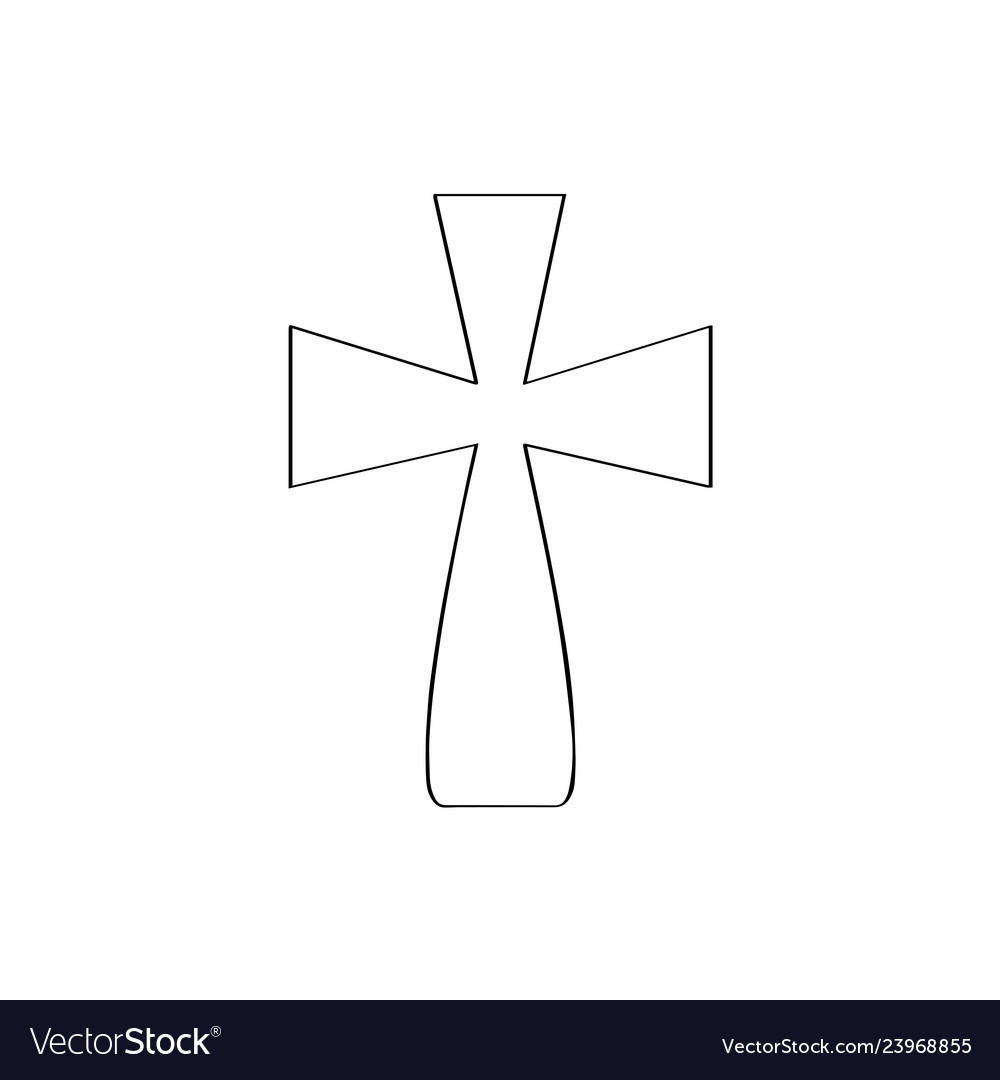 